KING SAUD UNIVERSITYCOLLEGE OF COMPUTER AND INFORMATION SCIENCES, ALMUZAHMIYAH BRANCH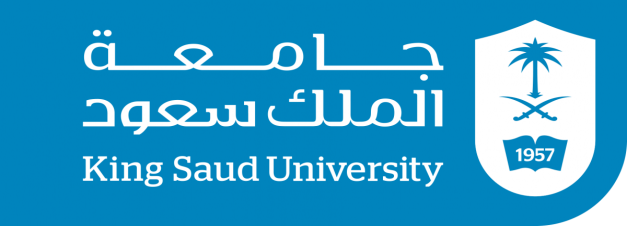 Bachelor of Computer and Information Sciences in Applied Information Systems (ISY)Applied Information Systems ProgramCapstone Project 1 (ISY 495) andCapstone Project 2 (ISY 497)Jan 2017TABLE OF CONTENTSSEQUENCE OF PROJECT REPORT CONTENTThe project report contents should be arranged according to the order mentioned below.Title PageAbstractDeclarationPlagiarism Certificate Turnitin Originality ReportDedication (optional)Acknowledgement (optional)Table of ContentsList of FiguresList of TablesList of acronyms (optional)Chapter  1 (Introduction to the Project Report and Project)Chapter  2 (Background/Overview /Existing Work)Chapter 3,4,5 (Project/Work Details)Chapter 6 (Conclusion and Future Work)AppendicesReferencesFINAL PROJECT REPORT GENERAL INSTRUCTIONSFormatting1. Use A4 size page with top, bottom, and right margin as one inch. Left margin should be 1.25 inches.2. Use only one side of the page for printing.3. Use Times New Roman font for the project report.4. Chapter title should be in 16 – 20pt size, bold.5. Header should be in 9 pt size, and italic6. Headings / sub headings should be from 16 pt sizes to 12 pt sizes respectively in bold depending upon level of heading.7. Body text should be in 12 pt size.8. Body of text should be justified on both right and left side.9. A separator page containing the chapter (or appendix) number and name in 16 – 20pt size (bold) should be placed before start of each chapter (or appendix).10. The sections should be numbered with chapter number e.g. 1.1, 1.2, and so on in the same font size and style as the section heading. The subsections should be numbered with the number of their parent sections e.g. 2.1.1, 2.1.2 and so on.11. Figure and table: For caption use Time New Roman, size 10.Special Components1. Figures: Figures should be numbered and labeled as Figure 1.1 and Table 3.2 etc. Mention the figure number in the text where you refer it. Figures should be inserted after the text where these are explained.2. References: List all the books, journals, research articles, web sites you referred for the project and place the list under References at end of your report. The list should be numbered. Insert the number of referenced material that you learnt, copied, or referred with the text in your report. For example a book on CDMA is placed at number 2 in your reference list and you are mentioning applications of CDMA from that book in your report. You must insert [2] at the end of your sentence. All references must be used in the text/report.3. Roman Numbering: Pages up to ‘List of Acronyms’ should be numbered in roman numbering as (i), (ii), (iii) and so on. The normal numbering (1, 2, 3…) will start from Chapter 1.Note.The Title page (Front Page) of final project report should be bound with BLACK color rexene and SILVER writing for ISY 495 and ISY 497.PROJECT NAME Student Name 1Student Name 2Student Name 3Supervised BySupervisor NameSubmitted for the partial fulfillment of Bachelor of Computer and Information Sciences in Applied Information Systems degree College of Computer and Information Sciences, AlMuzahmiyah CampusKING SAUD UNIVERSITY JUNE, 2017ABSTRACTThe abstract should consist of 3-4 paragraphs. First brief paragraph should give an overview of the existing system/topic. 2nd detailed paragraph should deal with project methodology explaining what has been done and how it has been done. In the last brief paragraph regarding testing and results, tools used for development, validation and achievements should be discussed..DECLARATIONWe hereby declare that our dissertation is entirely our work and genuine / original. We understand that in case of discovery of any PLAGIARISM at any stage, our group will be assigned an F (FAIL) grade and it may result in withdrawal of our Bachelor’s degree.Group members:  Name 						      SignatureStudent name	1					___________________Student name	2					___________________Student name	3					___________________Plaigrism CertificateThis is to certify that the project entitled “Group based Online Streaming Application using Android Mobiles”, which is being submitted here with for the award of the “Bachelor of Computer and Information Sciences Degree” in “Applied Information Systems”. This is the result of the original work by Student 1 and Student 2 under my supervision and guidance. The work embodied in this project has not been done earlier for the basis of award of any degree or compatible certificate or similar tile of this for any other diploma/examining body or university to the best of my knowledge and belief.Turnitin Originality ReportProcessed on 31-May-2017 00:14 PKTID: 300502964Word Count: 12948Similarity Index10%Similarity by SourceInternet Sources: 		06%Publications: 			0 %Student Papers: 		08%Date:	30/05/2017						Supervisor Name (Supervisor)ACKNOWLEDGMENT(Optional)Students may acknowledge the persons who supported them in the project work but should be very brief and precise. TABLE OF CONTENTSChapter									                           Page Chapter 1: Introduction to the Project Report and Project Overview………….…………… ...1Introduction…………………………………………………………………………….........2Problem domain…..…………………………...………………………………….…………3Problem statement……………………………………………………………………….......5Proposed system……………………………………………………………………………..6Aims and Objectives………………………………………………………………………8Proposed system features..……………………………………………….………………..9Development Methodology…………………………………..…………….……………...10Resource Requirement……………………………………………………….…………….11Report Layout…………………………….…………………………………………..........15 Chapter 2: Background/Existing Work ………..…………………………………………………162.0Introduction …………………………………………………………………………………..172.1Overview of project……………………………………………………….………………….182.2Limitations of project   ………………………………………………………….…..……….192.2.1  Innovations in project……………………………………………….…………………….202.2.2   Design of project……………………………………………………………………………. 21LIST OF FIGURESFigure 					Caption 				Page Entity Relationship Diagram of the proposed system				5Architecture diagram of the System						  14LIST OF TABLES Table  					Caption 				        Page No.Add employee use case								25 Delete employee use case							27CHAPTER 1INTRODUCTION(Introduction to Project and Project Report)In this chapter an introduction about the project should be provided. Problem statement, Objectives, details of resources required for the completion, development methodology and organization of the project report (chapter wise) should be given. CHAPTER 2BACKGROUND/EXISTING WORK(Literature Review, Existing Work)In chapter 2 literature review of the area and the existing work that has been done in the area duly supported by references must be discussed. Too basic things should be avoided. Material to be read/ understood by the students be included.CHAPTER 3,4,5PROJECT/ WORK DETALSIn these chapters, the project should be explained. Students should discuss what has been done? How it has been done? Software Requirement Specification, Software Design and Development, Mathematical Calculations, Circuits, Hardware, Software and Simulation details should be mentioned as per the type of the project. Validation and testing for determining the specifications and achievements of the project should be discussed here. All the results, graphs/charts, performance comparisons, testing methodology and setup should be given.It should not be written as user manual but a project report describing R& D/ academic work at BS level.Screen shots and photographs should be avoided.Long codes/tables spread over more than two pages should not be  included  in text but placed as an Appendix,CHAPTER 6CONCLUSION AND FUTUURE WORKIt should be the last chapter of the project report. Overview of the project with features and limitations will be discussed. Enhancements that were beyond the scope of the project but could be done in future will be suggested. The future work recommended should not be generalized statements but should be the outcome/ conclusions of one year hard work. Must be specific and to the point.APPENDICESAppendices should be inserted as Appendix – I, Appendix – II, and so on. These should include extra information (conversions tables, Source codes, long tables, proofs, definitions of terms, or any material that would help in understanding contents of the report/thesis), software installation guide and user manual of the system etc.REFRENCESThe list of books, articles and other sources should be listed at the end of report. All references must be used/cited in the text. The general format is as follows:Book1.	W.K. Chen. Linear Networks and Systems. Belmont, CA: Wadsworth, 1993, pp. 123-35.Book Chapters2.        J.E. Bourne. “Synthetic structure of industrial plastics,” in Plastics, 2nd ed., vol.             3. J.Peters, Ed. New York: McGraw-Hill, 1964,pp. 15-67.Article in a Journal3.       G. Pevere. “Infrared Nation.” The International Journal of Infrared Design, vol. 33, pp. 56-99, Jan. 1979.Articles from Conference Proceedings (Published)4.         D.B. Payne and H.G. Gunhold. “Digital Sundials ang broadband technology,” inProc. IOOC-ECOC, 1986,PP. 557-998.Papers Presented at Conferences (Published)5.         B. Brandli and M. Dick. “Engineering names and concepts,” presented at the 2nd Int. Conf. Engineering Education, Frankfurt, Germany, 1999.Note:   For details refer to  IEEE Citation Style GuideTURNITIN ORIGINALITY REPORTGroup based Online Streaming Application using Android Mobiles BSIS (AIS) by Student 1 and Student 2 From  Supervisor NameProcessed on 30-May-2017 00:14 PKTID: 300502964Word Count: 12948Similarity Index10%Similarity by SourceInternet Sources:6%Publications:0%Student Papers:8%SOURCES:1.2% match (student papers from 05/11/11)Submitted to Higher Education Commission Pakistan on 2011-05-112.1% match (student papers from 06/05/12)Submitted to Higher Education Commission Pakistan on 2012-06-053.1% match (Internet from 5/11/10)http://linux.ucla.edu/~leonardr/req.doc4.           1% match (student papers from 06/02/12)Submitted to British University in Egypt on 2012-06-021% match (Internet from 10/12/10)http://www.se.rit.edu/~jact/documents/analyze/Software_Requirements_and_Specificati  ons.pdf1% match (Internet from 7/16/10)http://www.ecst.csuchico.edu/~srikanth/Coursework/OOAD/ElaborateVersion.doc1% match (student papers from 12/07/12)Submitted to Higher Education Commission Pakistan on 2012-12-071% match (Internet from 11/24/12)http://www.softwaretopics.net/srs-document1% match (student papers from 09/27/12)Submitted to Higher Education Commission Pakistan on 2012-09-271% match (Internet from 11/29/11)http://msdn.microsoft.com/en-us/library/ff402523(v=vs.92).aspx1% match (student papers from 04/17/10)Submitted to Colorado Technical University Online on 2010-04-171% match (student papers from 10/28/09)Submitted to Informatics Education Limited on 2009-10-281% match (student papers from 09/15/11)Submitted to Higher Education Commission Pakistan on 2011-09-151% match (Internet from 7/10/10)http://www.ghriit.raisoni.net/download/MCA/project_manual.pdf	Sr. #    ContentPage1.Sequence of Project Report Contents42Final Project Report -General Instructions54Title Page65Abstract76Certificate87Declaration98Plagiarism Certificate109Acknowledgement 1310Table of Contents1411List of Figures1512List of Tables1613Chapter  1 (Introduction to the Project)1714Chapter  2 (Background/ Overview /Existing Work)1815Chapter 3,4,5 (Project/Work Details)1916Chapter 6 (Conclusion and Future Work)2017Appendices2118References2219Turnitin Originality Report20IEEE Citation Style Guide23